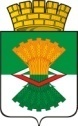 ДУМАМАХНЁВСКОГО МУНИЦИПАЛЬНОГО ОБРАЗОВАНИЯ                                           четвертого созываРЕШЕНИЕ от 28 марта 2023     года            п.г.т. Махнёво                                № 234       О  снятии дисциплинарного взыскания с  Главы Махнёвского муниципального образования А.С. Корелина               В соответствии со статьёй 194 Трудового кодекса РФ,      учитывая заявление Главы Махнёвского муниципального образования А.С.Корелина от 28.03.2023 г., Дума Махнёвского муниципального образования  РЕШИЛА:Снять с Главы Махнёвского муниципального образования А.С. Корелина  дисциплинарное взыскание в виде выговора с 28.03.2023 г..Пункт 4 решения Думы Махнёвского муниципального образования  от  22 декабря   2022 года  № 218  «Об устранении нарушения законодательства о противодействии коррупции   и применении мер ответственности в отношении  Главы Махнёвского  муниципального образования   Корелина  Алексея Сергеевича» признать утратившим силу.  Настоящее Решение вступает в силу с даты его принятия.          4. Настоящее Решение опубликовать в газете «Алапаевская искра» и разместить на сайте Махнёвского муниципального образования в сети «Интернет».Председатель Думы  муниципального образования                                                       С.Г.Алышов